27.01.2015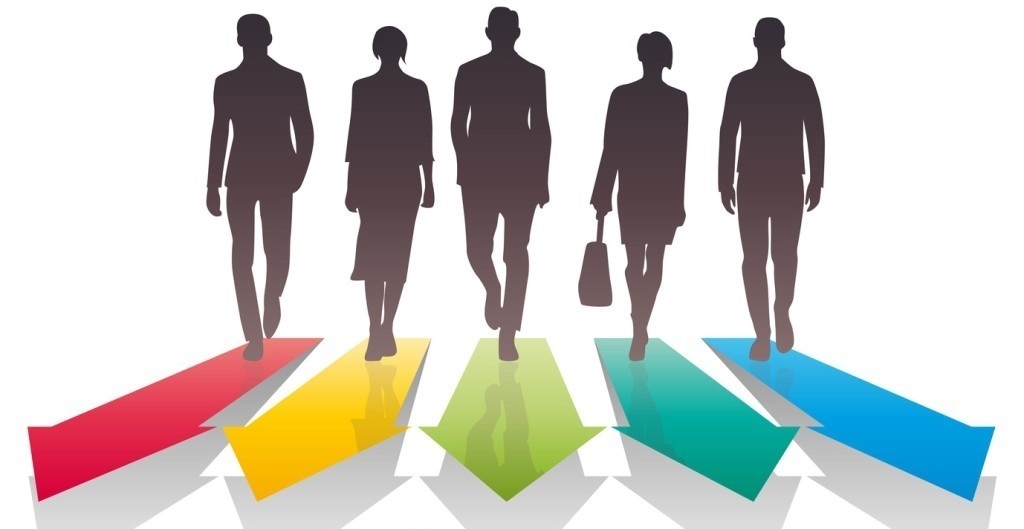 Conform  declaraţiilor  agenţilor economici privind locurile de muncă vacante, în evidenţă la Agenţia Naţională pentru Ocuparea Forţei de Muncă la data de 27.01.2015 erau înregistrate 5109 locuri vacante. Potrivit datelor înregistrate de agenţiile teritoriale numărul locurilor de muncă vacante, disponibile în fiecare AOFM, constituie: La nivel naţional pentru persoanele cu studii superioare şi medii de specialitate sunt oferite 1633  locuri de muncă, ce constituie 32% din numărul total de locuri de muncă vacante. Principalele profesii sunt:Pentru persoanele cu studii medii generale şi secundar profesionale Agenţia Naţională pentru Ocuparea Forţei de Muncă oferă 3476 locuri de muncă, ce constituie 68% din numărul total de locuri de muncă vacante. Principalele meserii pentru care sunt oferite locuri de muncă:Sunt oferite locuri de muncă pentru muncitori necalificaţi cu meseriile:Persoanele interesate să ocupe un loc de muncă, se pot adresa agenţiilor teritoriale pentru ocuparea forţei de muncă sau pot accesa Portalul pieţei muncii: www.angajat.md, unde sunt postate locurile vacante oferite în fiecare raion pe profesii.                                    Director                                            Ion HOLBANEx.  Zuza CarolinaAOFMLocuri vacanteAOFMLocuri vacanteChişinău1478Taraclia91Bălți239Căușeni89Florești225Cahul82UTA Găgăuzia210Cimișlia81Soroca197Strășeni80Șoldănești180Briceni76Rezina179Telenești74Călărași170Basarabeasca67Ungheni169Fălești61Orhei130Dubăsari58Sîngerei127Ocnița53Glodeni126Cantemir52Hîncești124Drochia45Anenii Noi122Ștefan Vodă40Ialoveni105Criuleni30Rîșcani103Dondușeni27Nisporeni101Edineț23Leova95ProfesiaLocuri vacanteTotalDin care:Medicină259soră medicală – 100medic de specialitate – 57medic medicină generală – 44felcer laborant – 11medic veterinar – 7masor – 7felcer – 6psiholog – 5medic intern – 4medic dentist - 4moaşă - 2medic inspector - 2medic statistician – 2registrator medical – 2asistent medical  fizioterapie  – 1medic stomatolog – 1felcer veterinar – 1medic șef de secție – 1șef farmacie – 1laborant farmacist – 1Învăţămînt111profesor în învăţămînt secundar – 42educator – 31educator în învăţămînt  preşcolar – 7conducător muzical – 5istoric – 5profesor în învăţămînt primar – 4logoped   –  3lector universitar – 3fizician – 3geograf – 3filolog – 2matematician - 2şef gradiniţă de copii (creşă) –  1Consultant în diferite ramuri99Contabil84contabil – 67contabil - şef – 16contabil – expert - 1Specialist în activitatea financiară, economică sau comercială72agent comerţ – 47agent de asigurare – 9agent reclamă publicitară – 7agent - 5agent fiscal – 2șef secție (marketing și vinzare) – 1director comercial – 1Inspector 72inspector de poliţie – 55inspector – 12inspector serviciu asistență socială – 4inspector control asupra executării hotărîrilor - 1Inginer 58inginer – 25inginer mecanic –  4inginer calitate –  4inginer la lucrări de proiect și deviz – 3inginer protecţia muncii și tehnica securității – 3inginer - proiectant – 2inginer electronist - 2inginer microbiolog – 2inginer la transporturi – 2inginer aparate de măsură şi control – 2inginer construcții civile, industriale – 1inginer chimist – 1inginer electrocomunicații – 1inginer exploatare petrol și gaz – 1inginer la exploatarea tehnică a utilajului termotehnic – 1inginer normarea muncii – 1inginer securitatea informației – 1inginer - șef (alte ramuri) – 1inginer tehnolog – 1Casier55Funcţionar public52specialist (inclusiv coordonator) – 30specialist principal – 19secretar al consiliului local – 2consilier de stat - 1Programator47Electrician29electrician secţie  –  15electrician sector  –  11electrician - șef – 2electrician încercare de bord – 1Mecanic21Specialist în domeniul juridic21jurist principal – 9grefier judecătorie – 6jurisconsult – 3grefier – 2ordonator judiciar – 1Manager14manager în activitatea comercială – 7manager în serviciile de marketing și vînzare – 3manager în diferite  ramuri − 2manager în comerţ – 2Specialist în asistenţă socială 14lucrător social – 14Tehnician13tehnician tehnolog – 5tehnician – 4tehnician laborant – 1tehnician aparate electro - medicale – 1tehnician programator – 1 tehnician energetician -  1Secretar13Laborant12Tehnolog11Agronom11agronom – 9agronom pentru protecția plantelor – 1agronom de secție - 1Administrator9Maistru8maistru – 5maistru reparații – 1maistru grup reparare și construcție – 1maistru repararea utilajului - 1Economist8Specialist în activitatea bancară8controlor (Banca de Economii) – 3inspector credite – 1operator ghișeu bancă – 4Specialist serviciu personal7Electromecanic6Creatori și interpreți ai operelor de artă6regizor lumină – 2regizor artistic -1coregraf – 1muzician – 1pictor proiectant(designer) - 1Traducător5Metodist5Expeditor4Zootehnician3Chimist3Şef post (alte ramuri)3Dispecer3Mecanic repararea mijloacelor de transport3Bibliotecar3Microbiolog3Operator introducere, validare și prelucrare date3Şef post (alte ramuri)3Șef depozit2Tehnolog principal (în industrie)2Modelier constructor2Designer principal de proiect2Bucătar - şef1Expert ecolog1Domeniul de activitateLocuri vacanteTotalMeseriiIndustria uşoară1465cusător (industria uşoară) –  818cusător în industria confecţiilor - 455confecţioner  – 87încheietor tricotaje  –  40croitor materiale – 14termofinisor confecţii – 12călcător –  10stivuitor – 9brodeză – 5croitor în industria confecțiilor – 4croitor (confecționer îmbrăcăminte la comandă) – 4ţesător –  4tricoter – 3Activităţi de servicii colective, sociale, personale397operator la calculatoare  – 154gardian public – 49taxator -48poştaş  – 38ajutor de educator  –  36spălător veselă  –  18frizer  –  14gardian de închisoare – 11amenajator spații verzi – 7magaziner  – 6fochist - 4grădinar – 4dădacă  – 3manichiuristă – 3lăcătuş electrician la repararea utilajului electric – 2Operatori, aparatişti, lăcătuși-asamblori, maşinişti la instalaţii și mașini    289conducător auto – 54controlor  –   39asamblor  –  28tractorist  –  23montator – 21operator la mașinile cu comandă program-15conducător troleibuz – 15maşinist autogreder – 11operator la staţiile alimentare – 10operator în sala de cazane – 10finisor artistic produse gata – 10montator echipamente la instalațiile frigorifice – 7lăcătuș la exploatarea și repararea utilajului cu gaze – 6șofer autocamion – 6șofer autobuz – 5vulcanizator – 5operator la maşinile de prelucrat lemn – 5mașinist la mașina de fabricat articole – 4laborant la analiza chimică – 4maşinist la excavatorul cu o cupă  – 3modelor modele din lemn – 3maşinist la buldozere  – 3mașinist la macarale – 2Hoteluri şi restaurante275bucătar   –  85chelner – 63cofetar  – 45brutar  – 31bucătar auxiliar – 29barman – 21bufetier –  1Comerţ208vânzător produse alimentare – 143vânzător produse nealimentare –  41chioşcar – 9casier în sala de comerţ –  9vânzător  ambulant – 6Industrie183electrogazosudor – 22curățitor – 13lăcătuş instalator tehnică sanitară  – 12electrician-montator rețele de cabluri – 10puitor – 8armator - 8lăcătuş - reparator – 8montator articole din piatră – 8strungar  – 8electromontor dispozitive de semnalizare -7modelator aluat – 7electrosudor la sudarea manuală – 6cablator - lipitor – 5rihtuitor fețe de încălțăminte – 5decorator jucării – 5electromontor la repararea și întreținerea utilajului electric – 5sudor cu gaze – 4bijutier (bijutier - modelier) – 4electrician – montator reglor – 4prelucrător vin materie primă – 4ciontolitor - dezosator – 4electromecanic ascensoare – 3electromontor la întreţinerea instalațiilor electrice – 3lăcătuș asamblarea construcțiilor metalice – 3legător – 3pregătitor materie primă alimentară – 3reglor utilaje tehnologice – 3completator mobilă – 2confecționer șabloane – 2șlefuitor lemn – 2tăietor hîrtie, carton și celuloză - 2Transport şi telecomunicaţii126operator  telecomunicaţii  –  88lăcătuş la repararea automobilelor – 38Agricultura, silvicultură, vânătoare, piscicultură şi pescuit107tăietor de pădure – 82viticultor – 18pomicultor - 5pescar în ape interioare – 2Construcţie81tîmplar  –  28tencuitor – 20zugrav – 13finisor – 8lăcătuş în construcţii – 6pietrar - zidar – 2dulgher – 2tinichigiu  – 2MeseriaLocuri vacanteTotalMuncitor auxiliar 282Îngrijitor încăperi de producţie şi serviciu 114Muncitor necalificat în agricultură 41Hamal37Femeie de serviciu37Paznic (portar)29Măturător 27Puitor – ambalator26Infirmieră23Îngrijitor animale7Distribuitor produse petroliere6Curățitor teritorii5Muncitor la depozitul de fructe și legume 3Spălător vehicule2